	     The Wisdom Global School 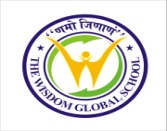                                    Quick Maths Worksheet							                               Topic : Division by 5, 25, 125             Time:_____QA- Divide23÷5=                                               2) 28÷5=                                        3) 133÷5 =               4) 564÷5=.                                              5) 897÷5=                                      6) 778÷5 =      7) 335÷5=.                                               8) 4564÷5=.                                   9) 7723÷5=      10) 234÷25=                                          11) 254÷25=                                   12) 787÷25=      13) 3452÷25=                                        14) 8877÷25=                                 15) 4567÷25=      16) 36678÷25=.                                     17) 44567÷25=                               18) 67894÷25=     19) 56743÷125=                                    20) 56432÷25=                               21) 787654÷25=     22) 67548÷125=                                   23) 67993÷125=                              25) 98654÷125=     26) 6777585÷125=                               27) 553208÷125=                            28) 300453÷125=      29) 443213÷125=.                               30) 44532÷125=                              31) 987065÷125=      32) 9764333÷125=                              33) 554432÷125=                            34) 505067÷125= QB-At Squeeze Bar, Jim prepares 2375 gallons of fresh orange juice. The juice is poured into small containers carrying 25 gallons each. What is the number of small containers used to hold the orange juice?QC-. Olivet removed 577875 marbles from  his marble box  and put them into  125 equal groups. How  many marbles were in each group?QD-Amelia sent an equal number of messages each day for 5 days . At the end of the 5th day , she  send  48825 messages. How many messages did she send each dayQE- Jack had many extra hockey cards, so be decided to the the extras equally to his 5 friends he gave away 66785 cards, how many cards did each friend get?QF-In the morning. Radha decided to create some designs with her cereal  bits total  she created 125 designs and used 4470875 cereal bits . About how many cereal bits were in each design ? Do you think she used an equal number of cereal bits in each design?QG- 4563275 children share 125 chocolates. How many does each child get?QH-The cost of 25 cycles is Rs. 24,43375. Find the cost of each cycle.QI-25 students of class X collected Rs. 3942750 for an orphanage. If each student contributed an equal amount for the cause, how much amount of money was contributed by each student?QJ- 84345750 students were to be seated in 125 rows of an auditorium. If equal number of students sat in each row, how many students were there in each row?QK-Tania has a collection of 52250 marbles. She wants to put them in Jars. She can put 25 marbles in one jar. How many jars does she need to put all the marbles?QL-A car company manufactured 1453325 cars in 25 days of January. If the company manufactured equal number of cars each day, then how many cars were made each day?